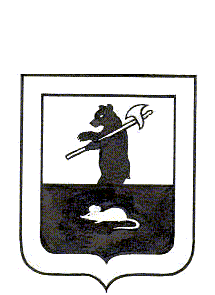 Муниципальный Совет городского поселения Мышкин                                                                РЕШЕНИЕ                                                Об утверждении Дополнительного соглашения № 1 к Соглашению о передаче осуществления части полномочий по решению вопросов местного значения от органов местного самоуправления городского поселения Мышкин органам местного самоуправленияМышкинского муниципального района на 2015-2017 годыПринято Муниципальным Советом городского поселения Мышкин «28» января 2015 года           В соответствии с Федеральным законом  «Об общих принципах  организации местного самоуправления в Российской Федерации» № 131-ФЗ от 06.10.2003 года, Уставом городского поселения Мышкин,               Муниципальный Совет городского поселения Мышкин РЕШИЛ:      1. Утвердить  прилагаемое Дополнительное соглашение № 1 к Соглашению о передаче осуществления  части полномочий  по решению вопросов местного значения  от органов местного самоуправления городского поселения Мышкин  органам местного                  самоуправления  Мышкинского муниципального района на 2015-2017 годы, утвержденному решением  Муниципального Совета городского поселения Мышкин от 29.12.2014 года № 20 и решением Собрания депутатов Мышкинского муниципального  района от 29.12.2014 года   № 72.     2. Контроль за исполнением решения возложить на постоянную комиссию  по социальной политике и вопросам местного самоуправления Муниципального Совета городского поселения Мышкин (Туркина С.М.).     3. Настоящее  решение вступает в законную  силу с  момента подписания.     4. Опубликовать настоящее решение в газете «Волжские Зори». Глава городского                                                           Председатель Муниципального поселения Мышкин                  	       Совета городского поселения Мышкин_____________________	Е.В. Петров	___________________ Р.С. Шувалов« 28 » января 2015 года  № 2                        Дополнительное соглашение № 1к соглашению о  передаче осуществления  части полномочий  по решению вопросов местного значения  от органов местного самоуправления городского поселения Мышкин органам местного самоуправления  Мышкинского муниципального района на 2015-2017 годы. 	Глава городского поселения Мышкин Петров Е.В., действующий на основании Устава городского поселения Мышкин, с одной стороны, и Глава  Мышкинского муниципального района Курицин А.Г., действующий на основании Устава Мышкинского муниципального района, с другой стороны, руководствуясь частью 4 статьи 15 Федерального закона от 06.10.2003 № 131-ФЗ «Об общих принципах организации местного самоуправления в Российской Федерации», во исполнение Соглашения о передаче осуществления части полномочий по решению вопросов местного значения  от органов местного самоуправления городского поселения Мышкин органам местного самоуправления  Мышкинского муниципального района на 2015-2017 годы, утвержденного решениями: Муниципального Совета городского поселения Мышкин от 29.12.2014 года № 20 и Собрания депутатов Мышкинского муниципального района от 29.12.2014 года № 72 (далее – Соглашение), заключили настоящее Дополнительное соглашение № 1 о нижеследующем:Внести в Соглашение следующие изменения:Статью 1 дополнить пунктом 1.11 следующего содержания:«1.11. Обеспечение проживающих в поселении и нуждающихся в жилых помещениях малоимущих граждан жилыми помещениями, организация строительства и содержания муниципального жилищного фонда, создание условий для жилищного строительства, осуществление муниципального жилищного контроля, а также иных полномочий органов местного самоуправления в соответствии с жилищным законодательством.Полномочия:-  Реализация муниципальной программы по поддержке молодых семей в приобретении (строительстве) жилья.- Реализация муниципальной программы по переселению граждан из аварийного жилищного фонда на территории городского поселения Мышкин Ярославской области.».         1.2.  Подпункт 3.4.1  пункта 3.4 статьи 3 Соглашения изложить в новой редакции:«3.4.1. в период с 01.01.2015 г. по 31.12.2015 г. (включительно) 4 850 176,00 (четыре миллиона восемьсот пятьдесят тысяч сто семьдесят шесть рублей) в год».Внести в Приложение к Соглашению следующие изменения:2.1. Порядок определения ежегодного объема межбюджетных трансфертов, необходимых для осуществления  части передаваемых полномочий дополнить пунктом 11 следующего содержания:« 11. Объем межбюджетных трансфертов из бюджета городского поселения Мышкин бюджету Мышкинского муниципального района на обеспечение проживающих в поселении и нуждающихся в жилых помещениях малоимущих граждан жилыми помещениями, организацию строительства и содержание муниципального жилищного фонда, создание условий для жилищного строительства, осуществление муниципального жилищного контроля, а также иных полномочий органов местного самоуправления в соответствии с жилищным законодательством:11.1.	Реализация муниципальной программы по поддержке молодых семей в приобретении (строительстве) жильяVmt= СФБ+СОБ+ СМБ, где:Vmt- объем межбюджетных трансфертов;СФБ - Средства федерального бюджета;СОБ -  Средства областного бюджета.СМБ – Средства местного бюджета.11.2. Реализация муниципальной программы по переселению граждан из аварийного жилищного фонда на территории городского поселения Мышкин Ярославской областиVmt= СФ+СО+ СМБ+СС, где:Vmt- объем межбюджетных трансфертов;СФ - Субсидии на обеспечение мероприятий по переселению граждан из аварийного жилищного фонда за счет средств Фонда содействия реформированию жилищно-коммунального хозяйства;СО - Субсидии на обеспечение мероприятий по переселению граждан из аварийного жилищного фонда за счет средств областного бюджета;СМБ – Средства местного бюджета;СС – Средства собственников жилья.».2.2. Таблицу «Объем межбюджетных трансфертов, предоставляемых бюджету Мышкинского муниципального района для осуществления части переданных полномочий» изложить в новой редакции:Объем  межбюджетных трансфертов, предоставляемых бюджету Мышкинского муниципального района  для осуществления части переданных полномочий2.3. Пункт 5.4 статьи 5 Соглашения изложить в новой редакции:« 5.4. Настоящее Соглашение  заключено в 4-х (четырёх) экземплярах, имеющих одинаковую юридическую силу, по два для каждой из Сторон». 3. Обязательства Сторон по Соглашению, не затронутые настоящим Дополнительным Соглашением № 1 остаются в неизменном виде.4. Настоящее Дополнительное Соглашение № 1 составлено на 4-х (четырёх) листах, в 4-х (четырёх) экземплярах, имеющих одинаковую юридическую силу, по два для каждой из Сторон.5. Дополнительное соглашение к Соглашению о передаче осуществления части полномочий по решению вопросов местного значения от органов местного самоуправления городского поселения Мышкин органам местного самоуправления  Мышкинского муниципального района на 2015-2017 годы вступает в силу с момента его утверждения решениями Муниципального Совета городского поселения Мышкин и Собрания депутатов Мышкинского муниципального района.Глава городского	                                                Глава Мышкинского поселения Мышкин                                                 муниципального района_________Е.В.Петров                                            ____________ А.Г.Курицин                                 М.П.                                                                           М.П.№п/пПолномочия2015 год сумма (руб.)2016 год сумма (руб.)2017 год сумма (руб.)1Организация в границах поселения электро-, тепло-, газо- и водоснабжения населения, водоотведения, снабжения населения топливом в пределах полномочий, установленных законодательством Российской Федерации.431 682,00431 682,00431 682,002Участие в профилактике терроризма и экстремизма, а также в минимизации и (или) ликвидации последствий проявлений терроризма и экстремизма в границах поселения.35 000,0035 000,0035 000,003Создание условий для реализации мер, направленных на укрепление межнационального и межконфессионального согласия, сохранение и развитие языков и культуры народов Российской Федерации, проживающих на территории поселения, социальную и культурную адаптацию мигрантов, профилактику межнациональных (межэтнических) конфликтов.15 000,0015 000,0015 000,004Участие в предупреждении и ликвидации последствий чрезвычайных ситуаций в границах поселения.75 074,0075 074,0075 074,005Организация библиотечного обслуживания населения, комплектование и обеспечение сохранности библиотечных фондов библиотек поселения.423 720,00423 720,00423 720,006Создание условий для организации досуга и обеспечения жителей поселения услугами организаций культуры.279 500,00279 500,00279 500,007Обеспечение условий для развития на территории поселения физической культуры и массового спорта, организация проведения официальных физкультурно-оздоровительных и спортивных мероприятий поселения.221 191,00221 191,00221 191,008Утверждение генеральных планов поселения, правил землепользования и застройки, утверждение подготовленной на основе генеральных планов поселения документации по планировке территории, выдача разрешений на строительство (за исключением случаев, предусмотренных Градостроительным кодексом Российской Федерации, иными федеральными законами), разрешений на ввод объектов в эксплуатацию при осуществлении строительства, реконструкции объектов капитального строительства, расположенных на территории поселения, утверждение местных нормативов градостроительного проектирования поселений, резервирование земель и изъятие, в том числе путем выкупа, земельных участков в границах поселения для муниципальных нужд, осуществление муниципального земельного контроля за использованием земель поселения, осуществление в случаях, предусмотренных Градостроительным кодексом Российской Федерации, осмотров зданий, сооружений и выдача рекомендаций об устранении выявленных в ходе таких осмотров нарушений.226 174,00226 174,00226 174,009Организация и осуществление мероприятий по территориальной обороне и гражданской обороне, защите населения и территории поселения от чрезвычайных ситуаций природного и техногенного характера.75 074,0075 074,0075 074,0010Организация и осуществление мероприятий по работе с детьми и молодежью в поселении.255 678,00255 678,00255 678,0011Обеспечение проживающих в поселении и нуждающихся в жилых помещениях малоимущих граждан жилыми помещениями, организация строительства и содержания муниципального жилищного фонда, создание условий для жилищного строительства, осуществление муниципального жилищного контроля, а также иных полномочий органов местного самоуправления в соответствии с жилищным законодательством2 812 083,00--11.1Реализация муниципальной программы по поддержке молодых семей в приобретении (строительстве) жилья400 000,00--11.2Реализация муниципальной программы по переселению граждан из аварийного жилищного фонда на территории городского поселения Мышкин Ярославской области2 412 083,00--Итого:4 850 176,002 038 093,002 038 093,00